         [ 毛刷理线架  LME101 ]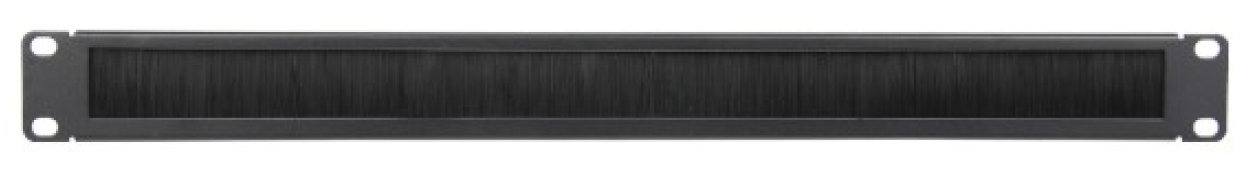 [ 产品结构图 ]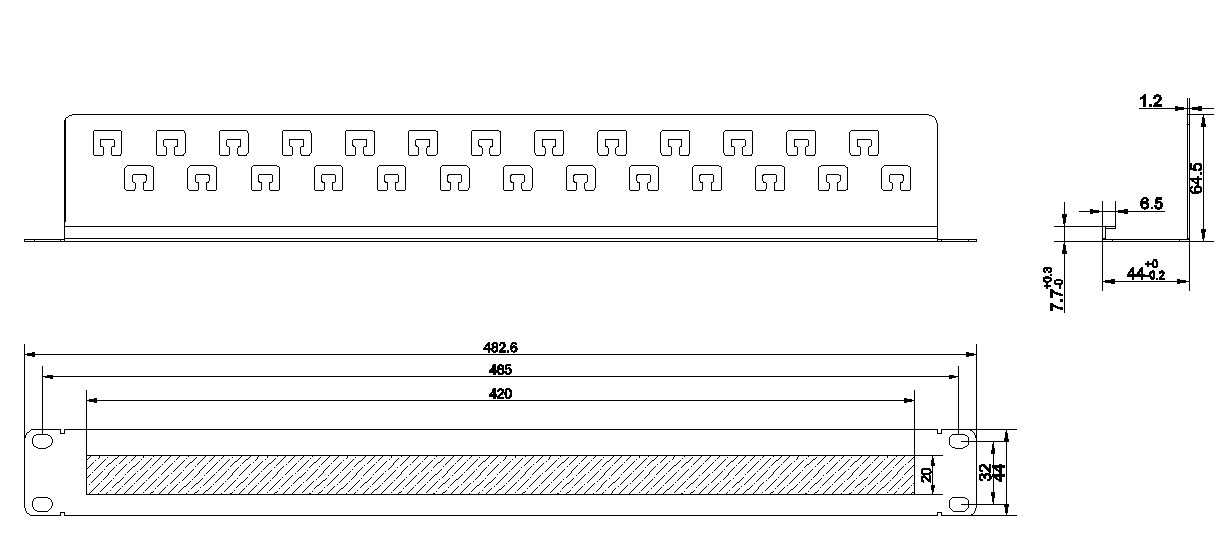          [ 产品描述 ]           适用于19英寸的机架、配线架及设备跳线的水平和垂直方向的线缆管理，依照19英寸机架标准         [ 技术特性 ]            自主的外观设计，简洁美观更紧凑             对于各种线缆提供灵活、有效和安全的管理，是布线系统整洁美观，设计简洁，方便现场施工             黑色的外观可与其他任何机房设备相结合         [ 订购信息 ]型号名称标准颜色小包装大包装外箱尺寸(L*W*H)重量LME101LME101毛刷理线架黑色1PCS10PCS53CM*31CM*23CM4KG